Welcome to Class!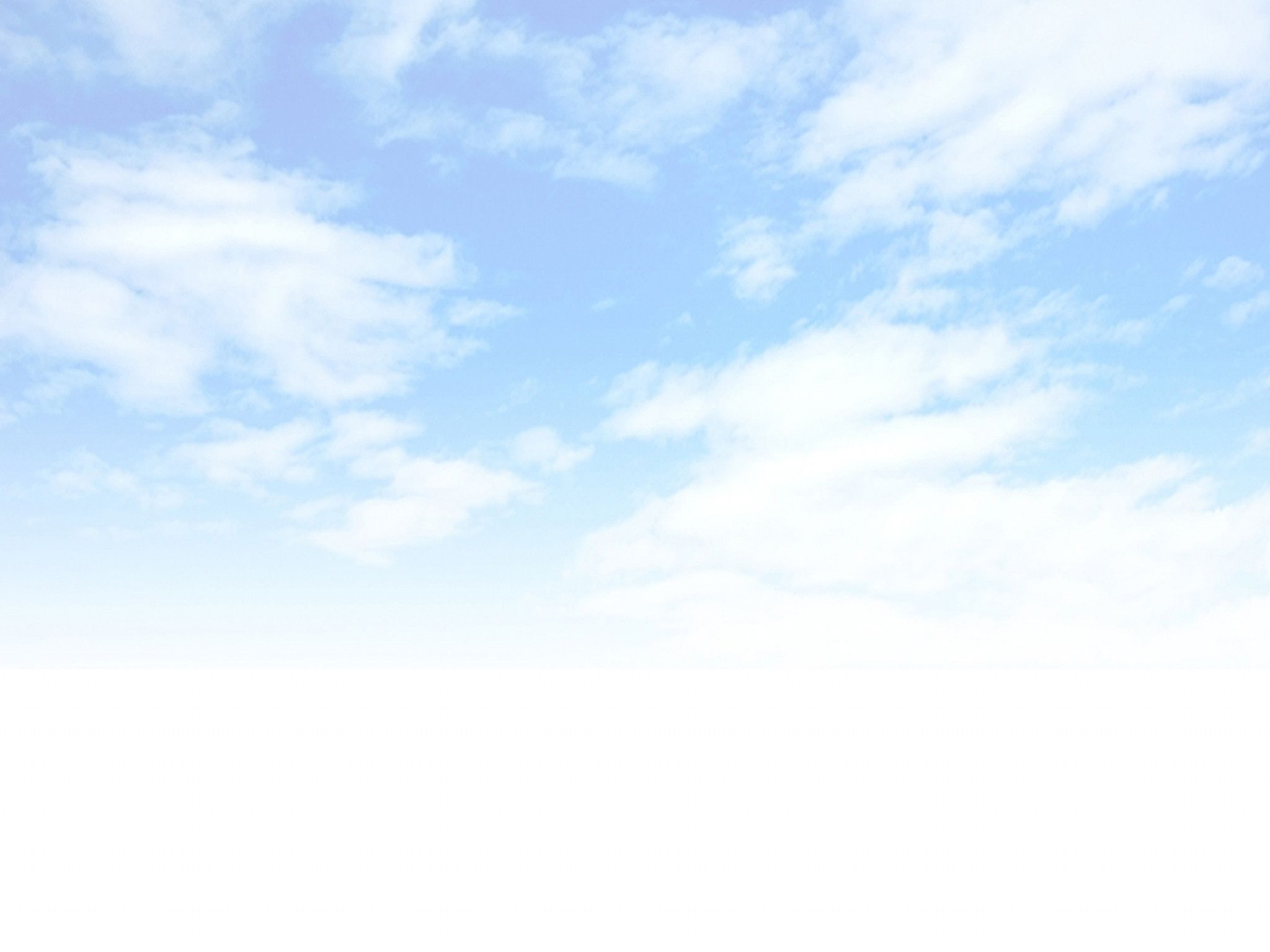 Materials:Reminders:Our Standards:Here’s what we’re doing to meet our Standards:1.2.3.Tonight’s Homework: